ProyeccionesPublicación de la Facultad Regional Buenos AiresDirectorLic. Juan Miguel Languasco, Facultad Regional Buenos AiresComité EditorialLic. Gladys Esperanza, Facultad Regional Buenos Aires Dr. Fernando Gache, Facultad Regional Buenos AiresConsejo EditorialDr. Julio Cabero Almenara - Universidad de Sevilla, EspañaDr. Ricardo Armentano Feijoo - Universidad Tecnológica Nacional/ Universidad Favaloro, ArgentinaDr. Daniel Bia Santana - Universidad de la República, Uruguay Dra. Zulma Cataldi - Universidad Tecnológica Nacional, ArgentinaDra. María Cristina Donnamaría - Universidad Nacional de La Plata - CONICET, ArgentinaDr. Miguel Ángel Laborde, Universidad de Buenos Aires, CONICET, ArgentinaDr. Walter Edgardo Legnani - Universidad Tecnológica Nacional, ArgentinaDr. Mario Gerardo Piattini Velthuis - Universidad de Castilla - La Mancha, EspañaDr. Eduardo Jaime Quel - Universidad Tecnológica Nacional - CITEDEF, ArgentinaDra. Cecilia Verónica Sanz - Universidad Nacional de La Plata, ArgentinaDr. Saverio Roberto Strangis - Cyclotope, Houston, Texas, Estados UnidosDra. Lurdes Marlene Seide Froemming - Universidade Regional do Noroeste do Estado do Río Grande do Sul, BrasilM.Sc. Ignacio Vélez Pareja - Pontificia Universidad Javeriana, ColombiaDiseño y DiagramaciónMarcela Laura Ferritto, Facultad Regional Buenos Aires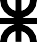 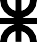 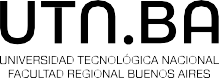 3